DehuTech™ 500 Desiccant Dehumidifier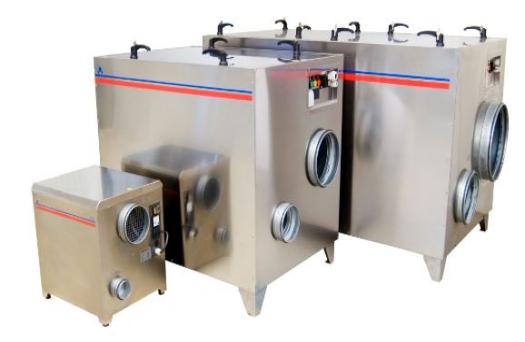 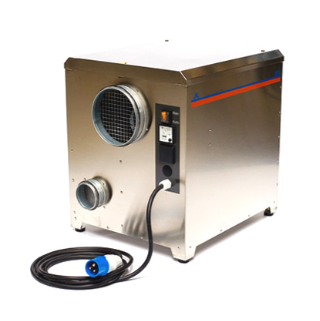 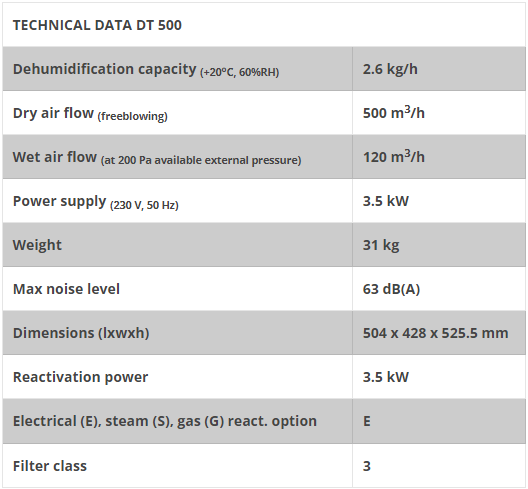 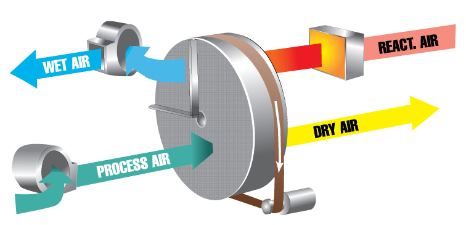 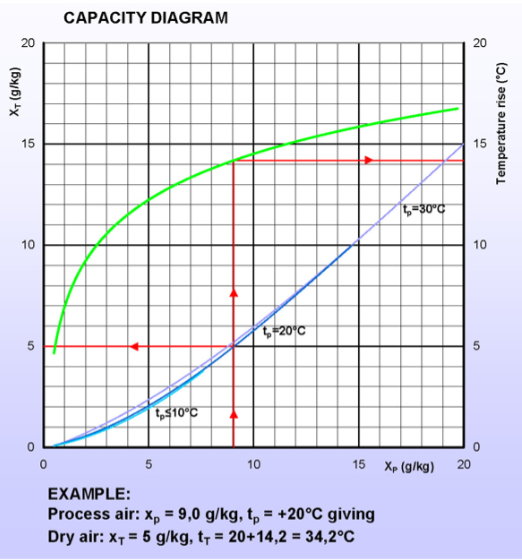 